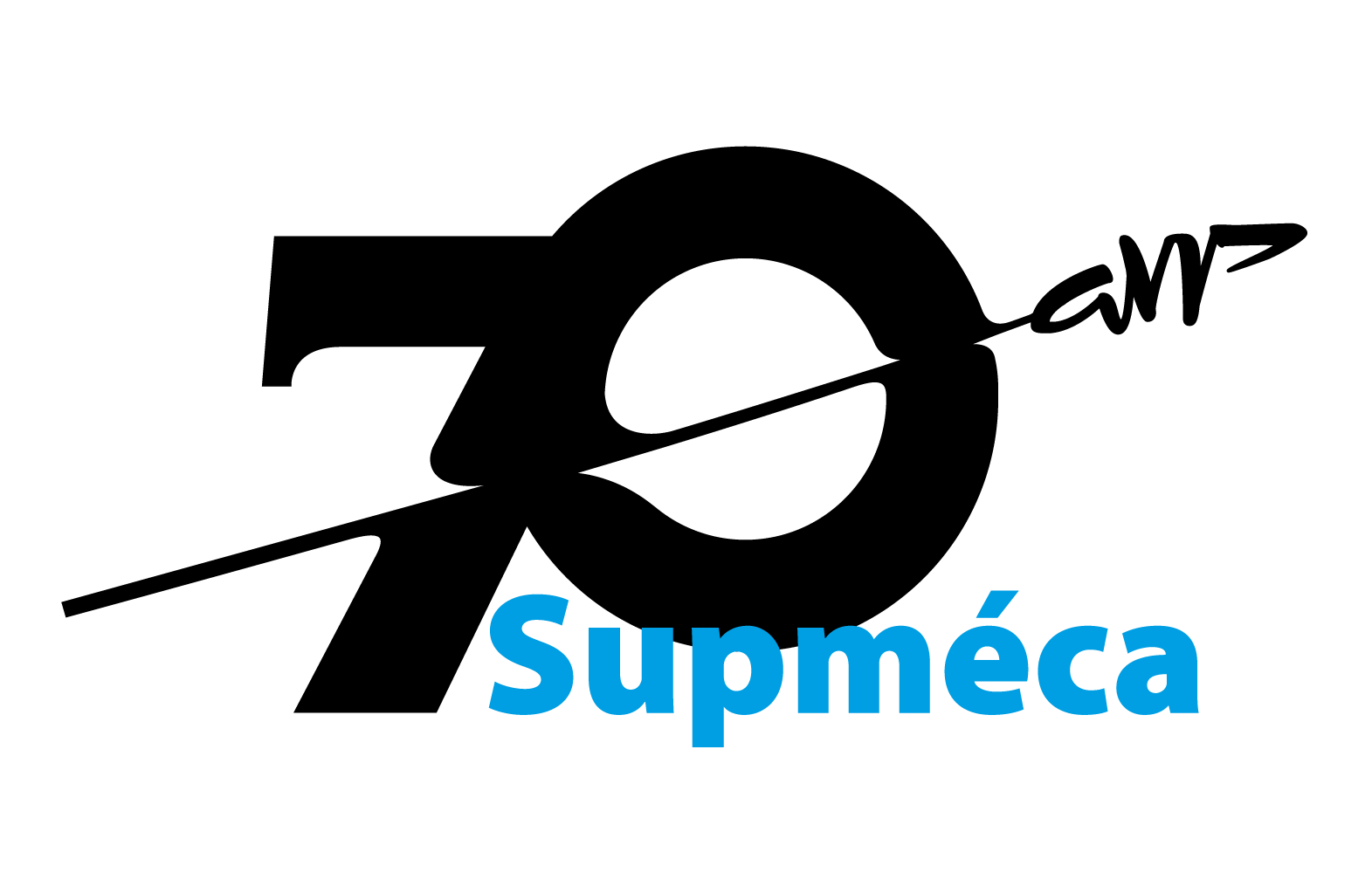 BULLETIN D’INSCRIPTION A LA JOURNEE DES DIPLÔMES DU 10 NOVEMBRE 2018NOM : 						Prénom : Promo : Mail : 						Téléphone :Accompagnant :NOM : 						Prénom :ParticiperaA la visite de l’école 					OUI   NON  (*)Au Buffet (45 € / personne)				OUI   NON  (*)A la visite du Musée (offerte par l’Alumni) 		OUI   NON  (*)  (*) rayer la mention inutile. La visite du musée est réservée aux inscrits au buffet.Bulletin d’inscription à renvoyer accompagné de votre chèque à :Madame Muriel QUILLIEN   - Supméca Alumni - 3 rue Fernand Hainaut – 93400 SAINT-OUENOrdre du Chèque : Supméca Alumni